      Week 1       Week 2      Week 3            Week 4     Week 5      Week 6       Week 7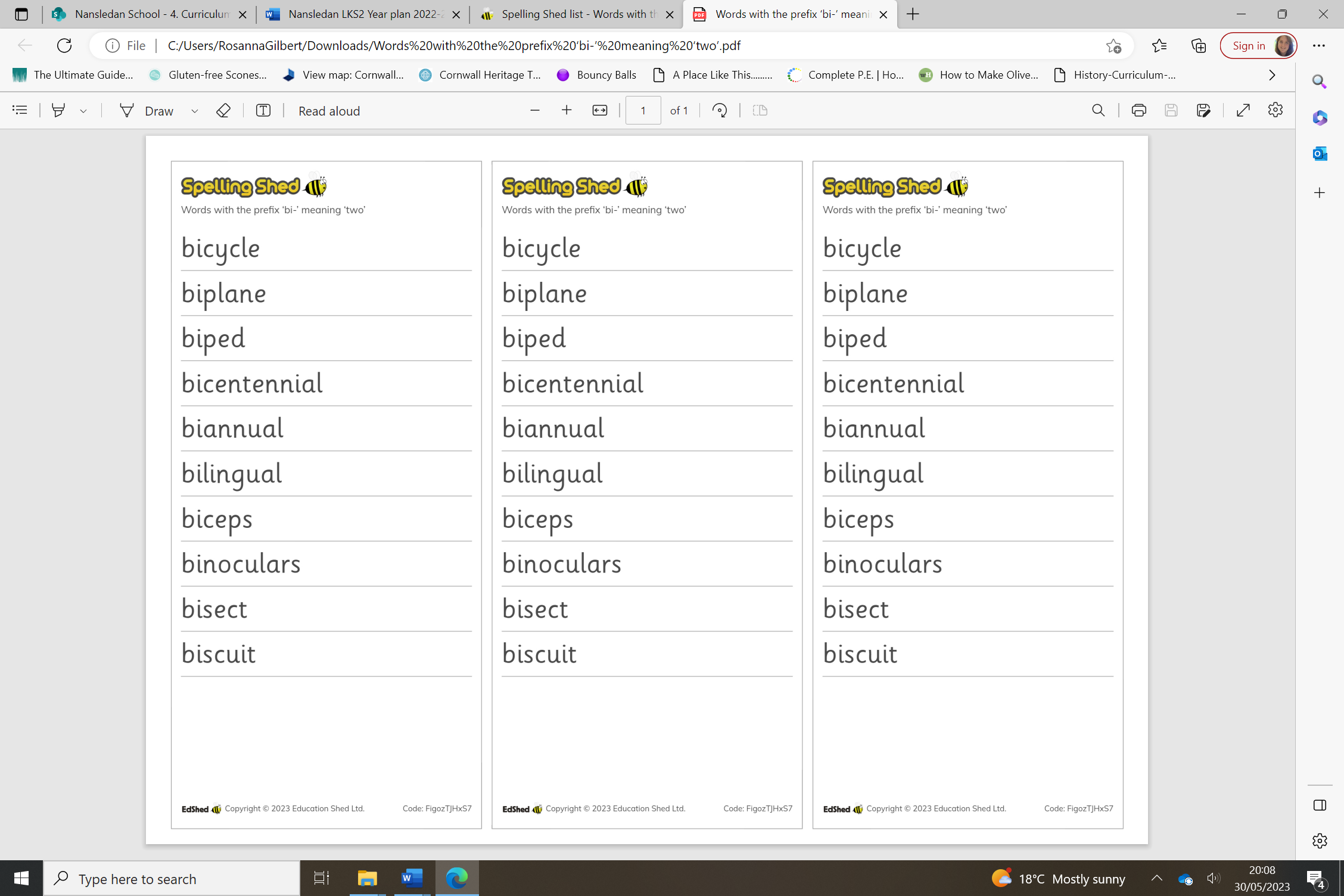 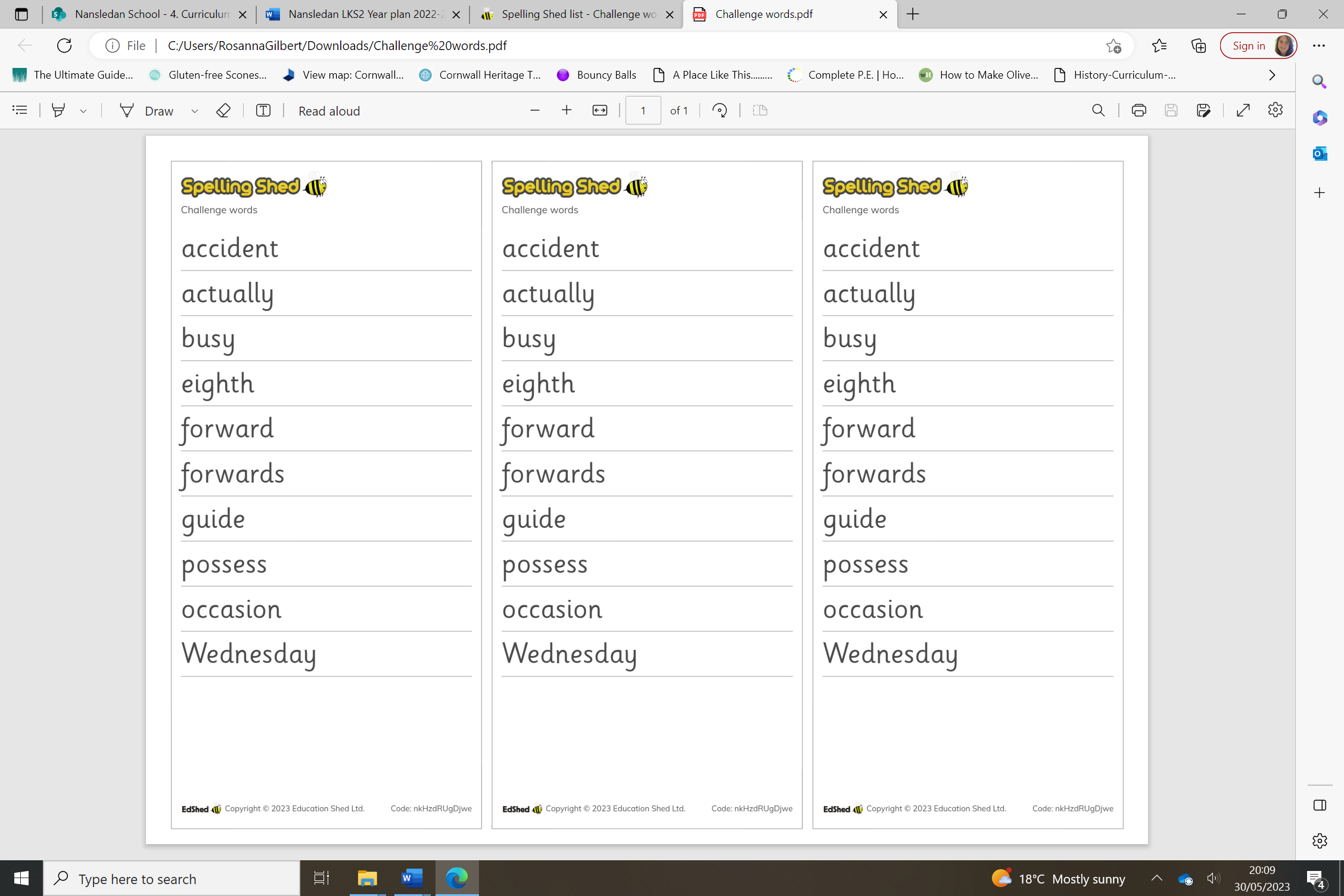 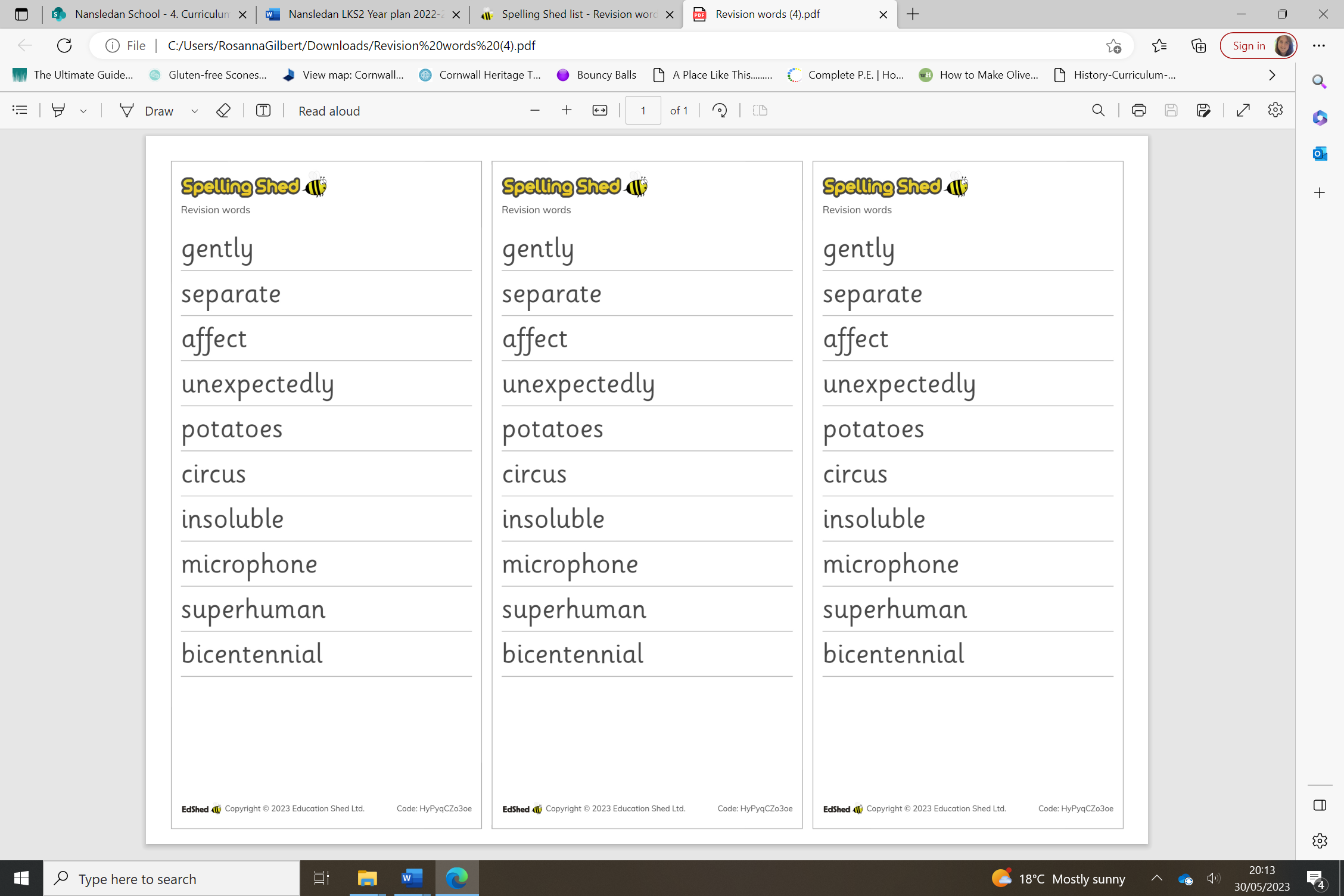 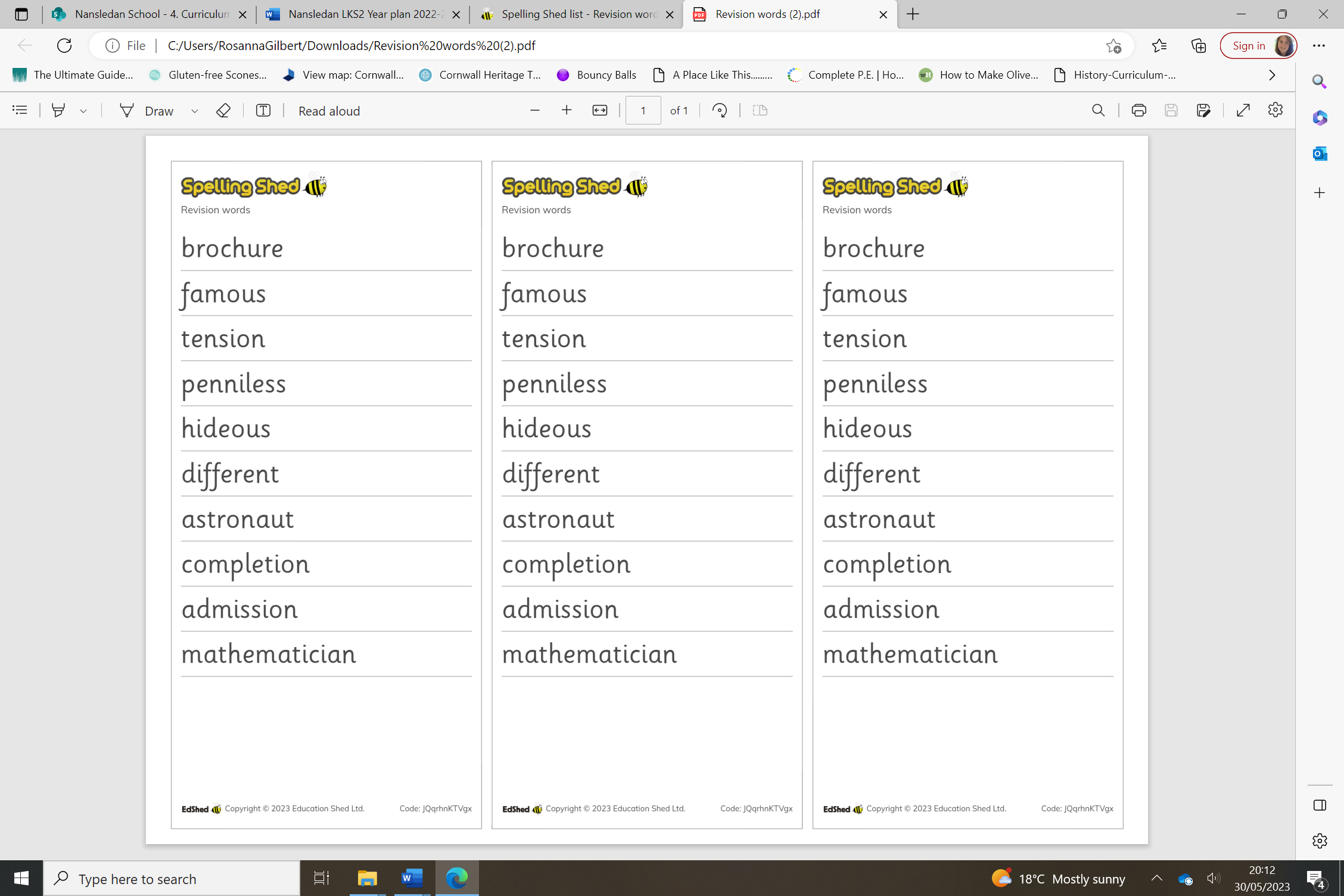 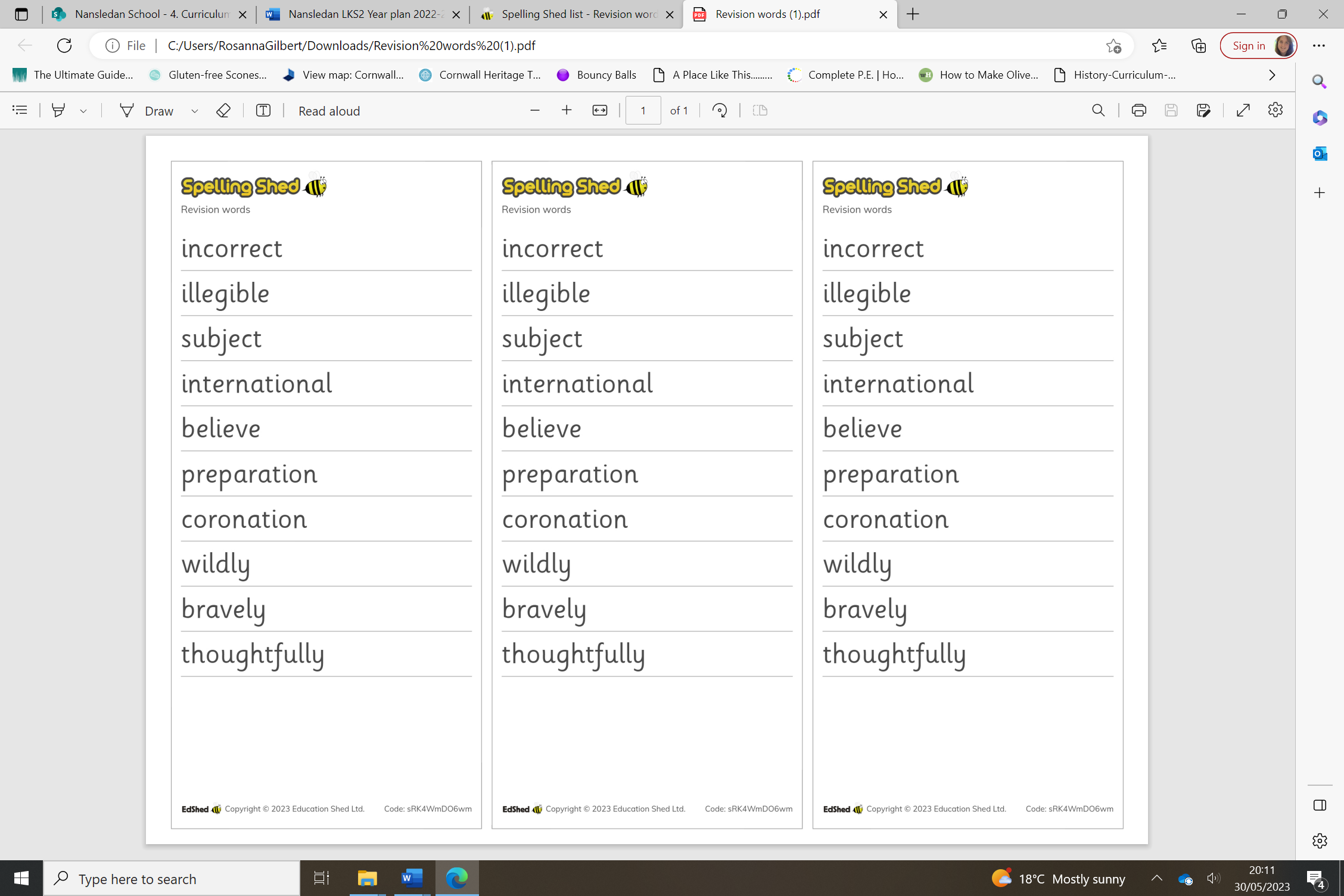 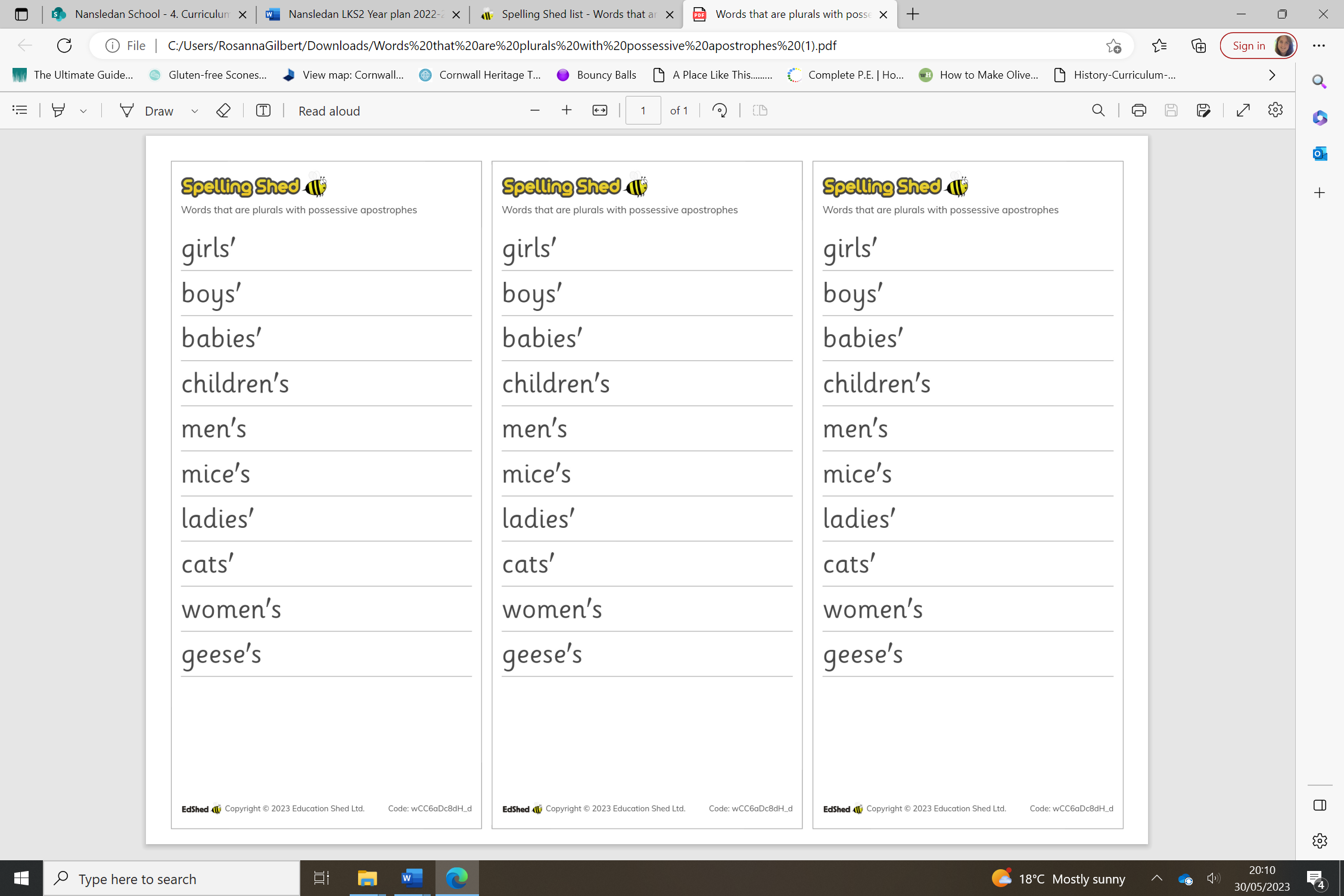 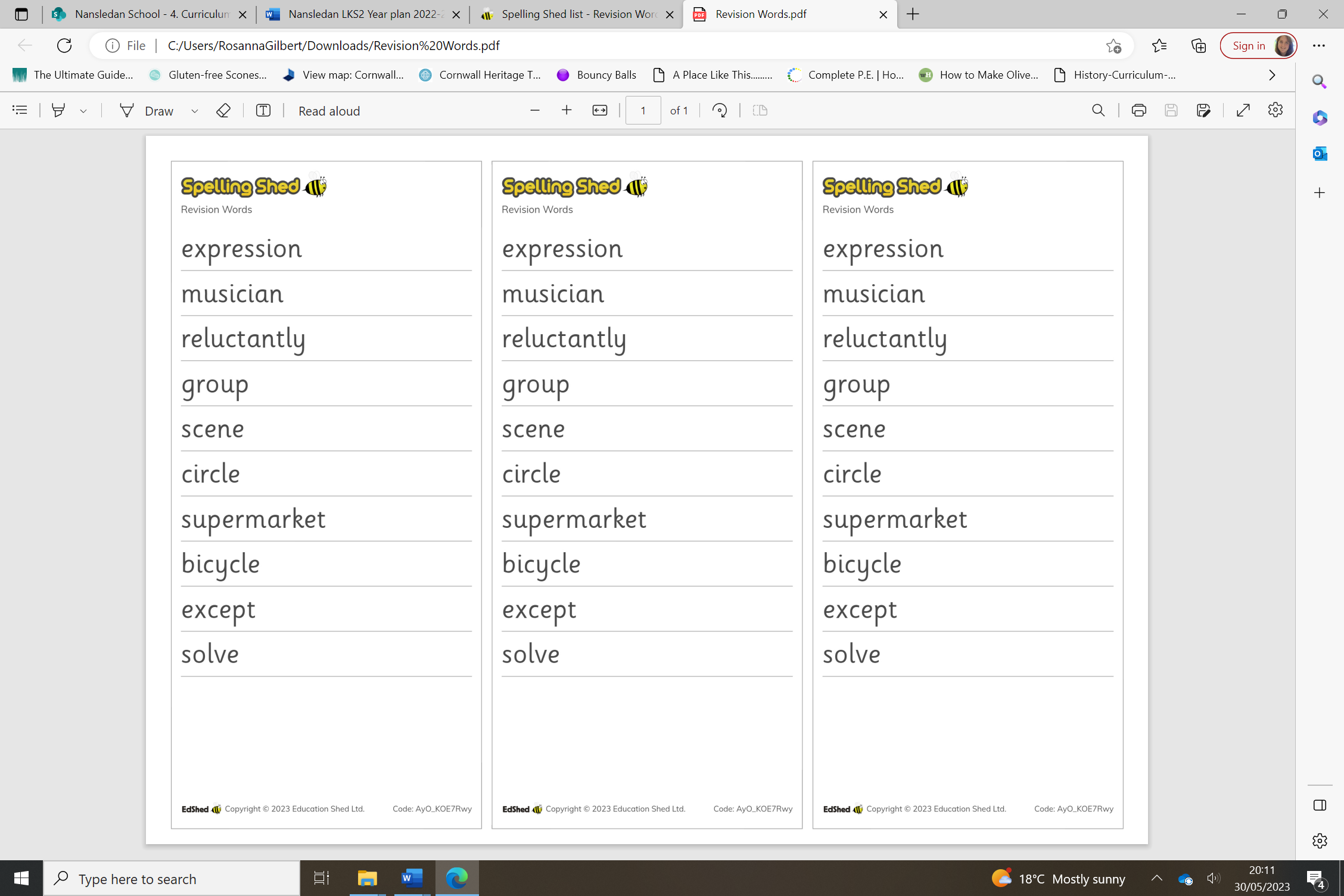 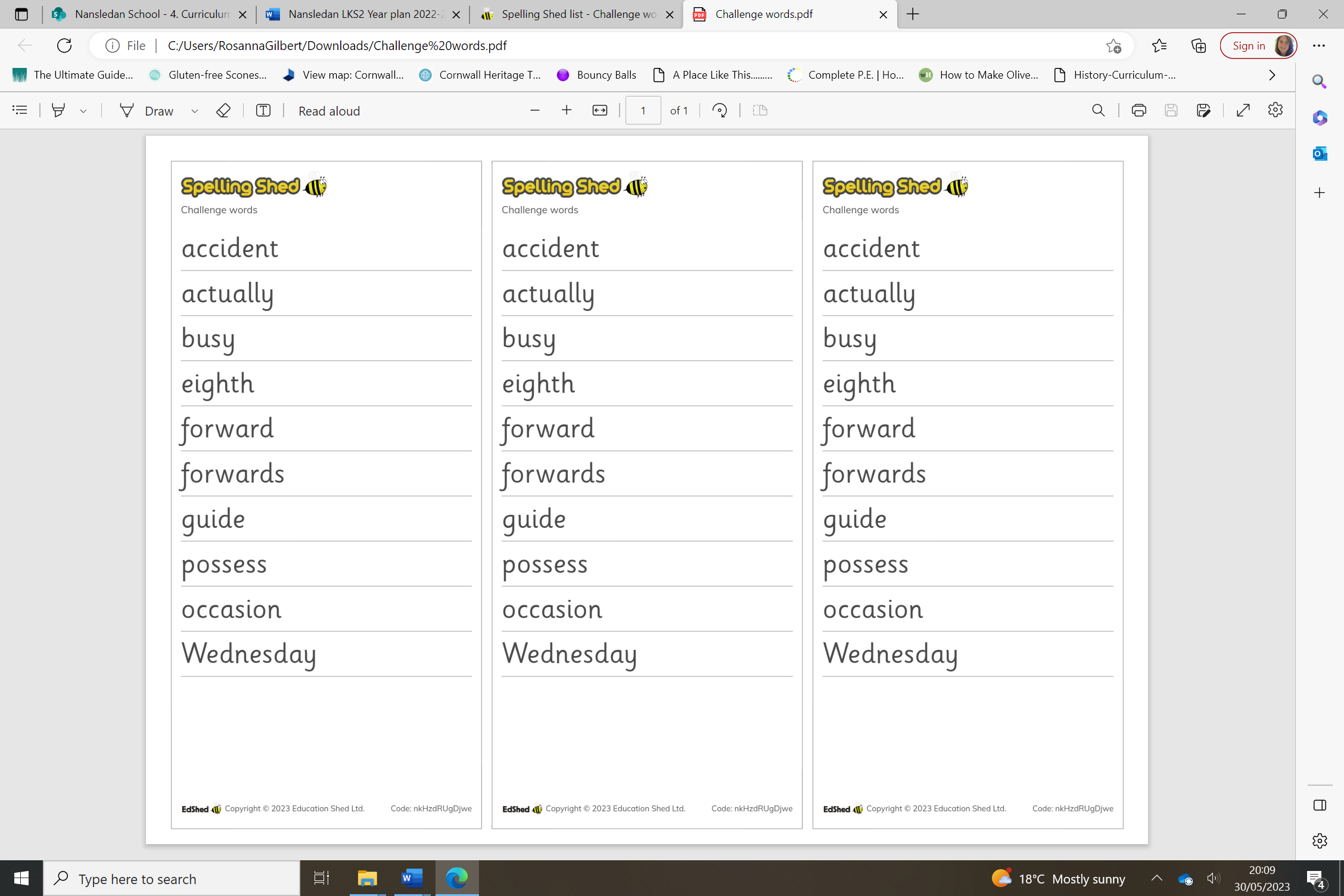 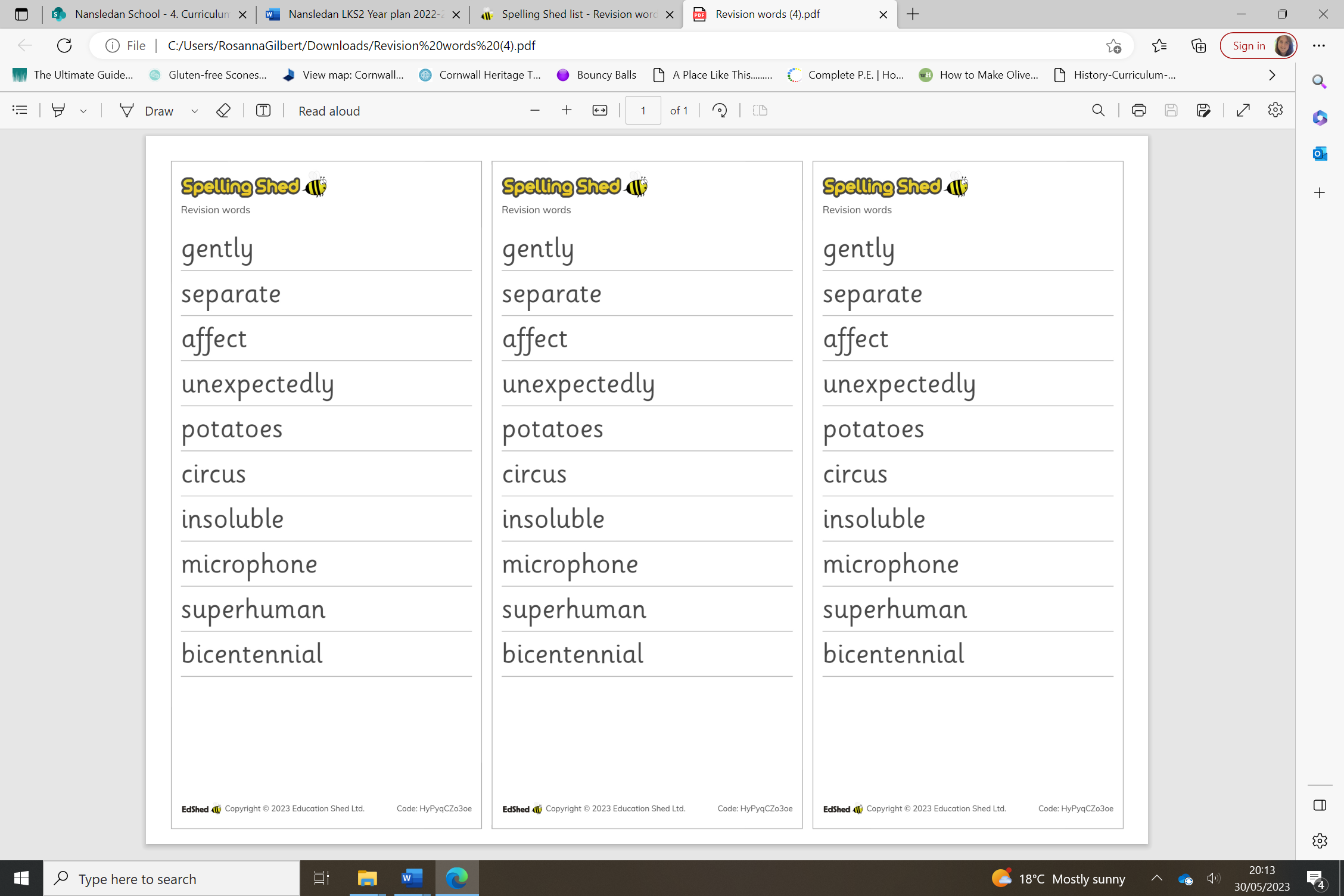 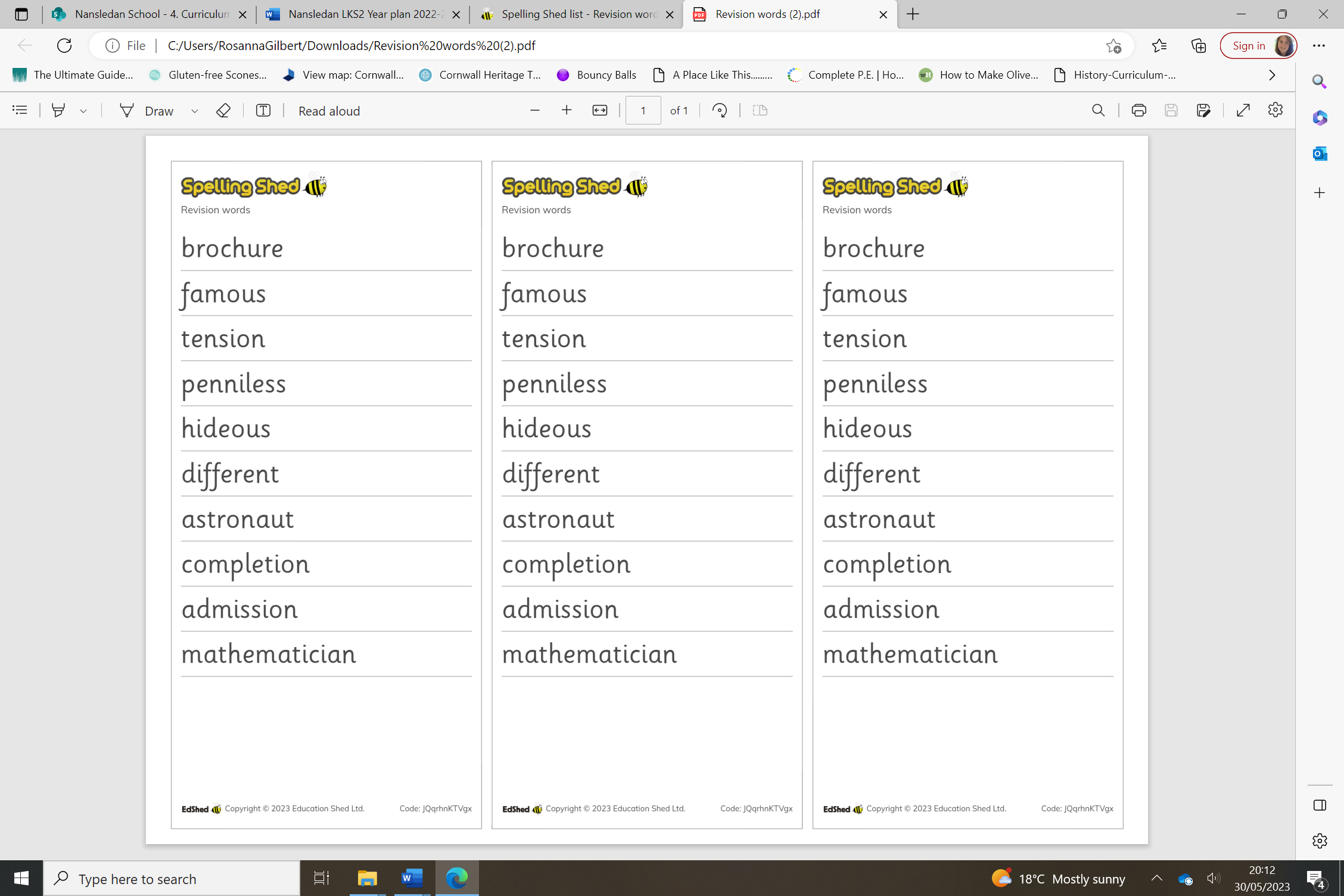 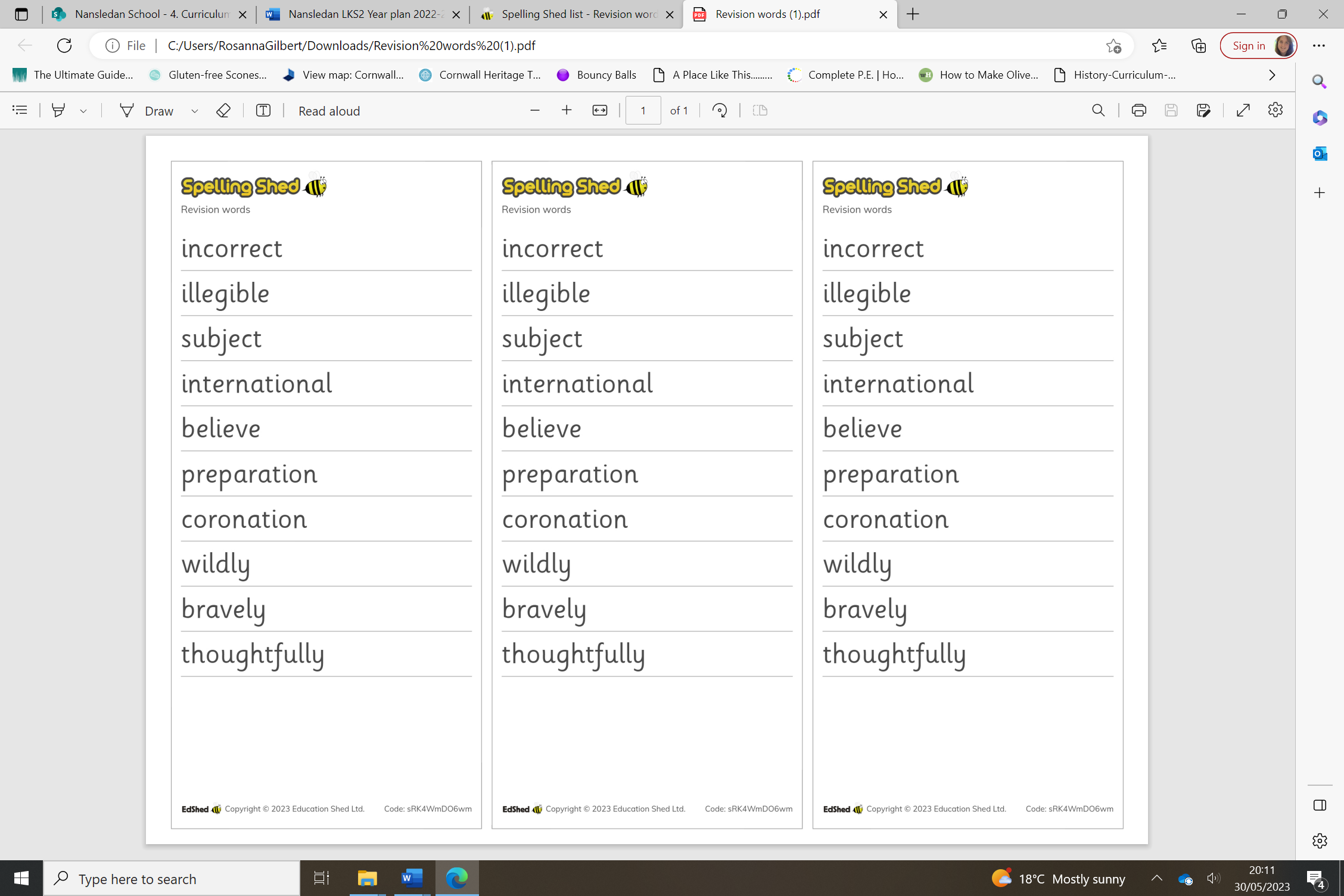 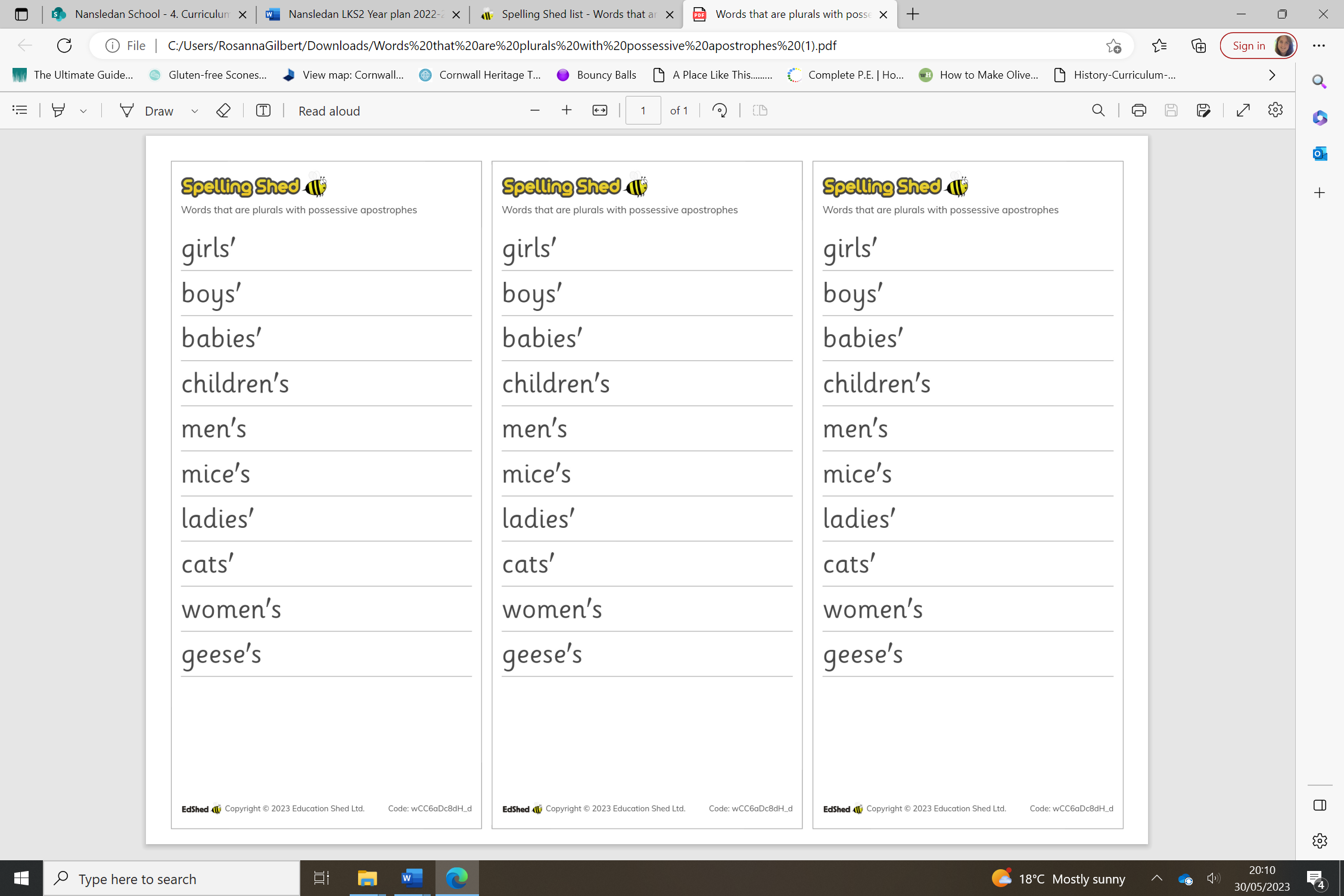 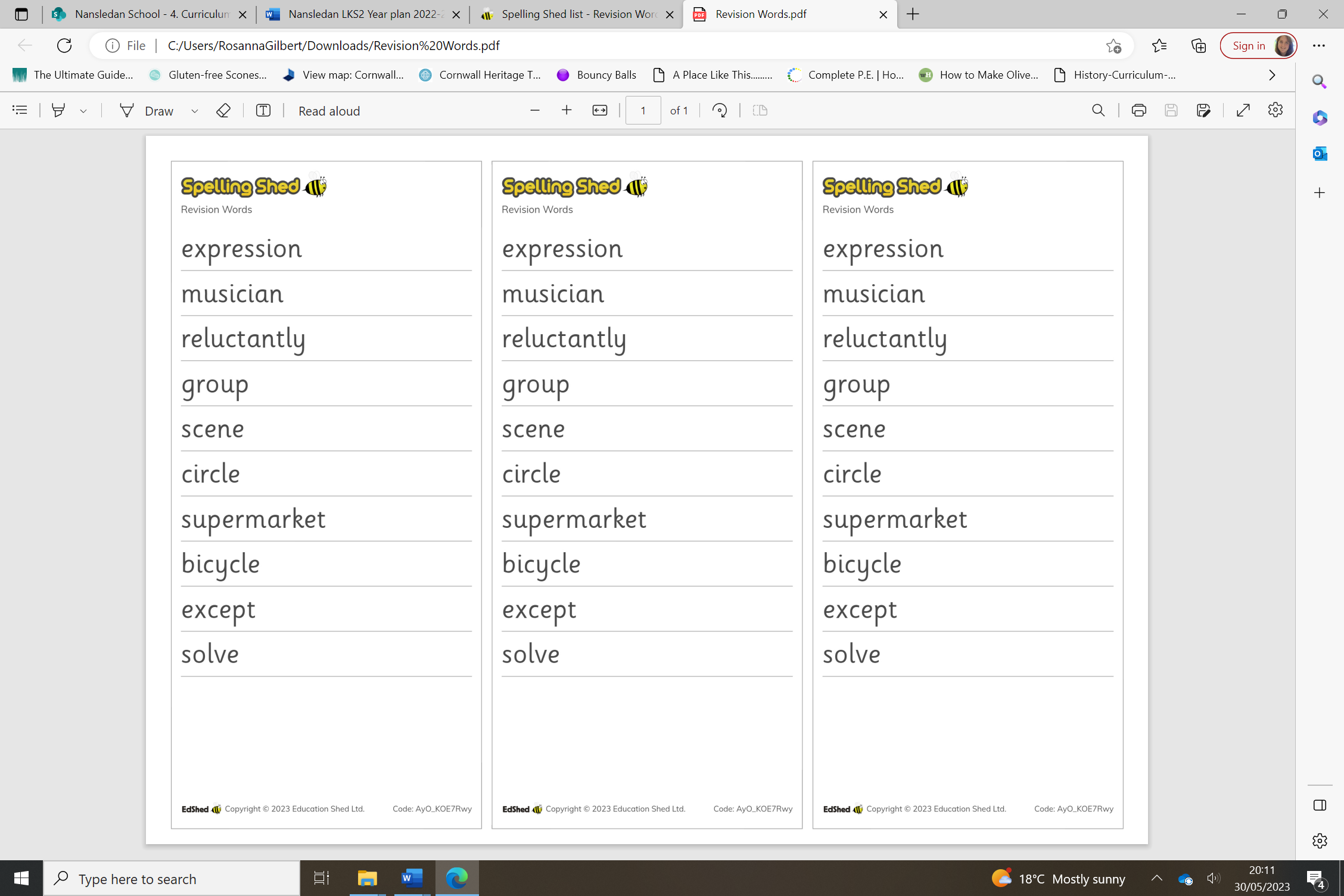 